Publicado en Madrid el 30/01/2019 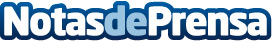 Escuela infantil y ludoteca en un mismo espacio en Madrid Escuela Infantil LosBollitos, única guardería infantil y ludoteca que abre sus puertas todo el año en Madrid,  además de ofrecer a los niños y niñas un espacio de aprendizaje, estimulación y entretenimientoDatos de contacto:Andrea914965601‬ Nota de prensa publicada en: https://www.notasdeprensa.es/escuela-infantil-y-ludoteca-en-un-mismo Categorias: Educación Madrid Ocio para niños http://www.notasdeprensa.es